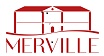 FICHE DE RESERVATION / ANNEE SCOLAIRE 2020-21Accueils de loisirs – Temps périscolairesMatin, restauration, soir / atelier et mercredi après-midiJe réserve à l’année pour chaque enfant, en reportant les chiffres correspondants sur chaque temps et jour d’accueil périscolaire.❶NOM :Prénom :Date naissance :❷NOM :Prénom :Date naissance :❸NOM :Prénom :Date naissance :❹NOM :Prénom :Date naissance :A.L.A.E.MATINMATINMATINMATINRESTAURATIONRESTAURATIONRESTAURATIONRESTAURATIONSOIR / ATELIERSOIR / ATELIERSOIR / ATELIERSOIR / ATELIERMERCREDI AMMERCREDI AMMERCREDI AMMERCREDI AMMERCREDI AMMaternel7h00 à 8h457h00 à 8h457h00 à 8h457h00 à 8h4511h55 à 13h4511h55 à 13h4511h55 à 13h4511h55 à 13h4516h10 à 18h3016h10 à 18h3016h10 à 18h3016h10 à 18h3014h à 18h3014h à 18h3014h à 18h3014h à 18h3014h à 18h30Elémentaire7h00 à 8h507h00 à 8h507h00 à 8h507h00 à 8h5012h à 13h5012h à 13h5012h à 13h5012h à 13h5016h15 à 18h3016h15 à 18h3016h15 à 18h3016h15 à 18h3014h à 18h3014h à 18h3014h à 18h3014h à 18h3014h à 18h30LUNDIMARDIMERCREDIJEUDIVENDREDIA noterArrivée échelonnée de l’enfant (selon les besoins familiaux)Arrivée échelonnée de l’enfant (selon les besoins familiaux)Arrivée échelonnée de l’enfant (selon les besoins familiaux)Arrivée échelonnée de l’enfant (selon les besoins familiaux)Pas de récupération possible de l’enfant (sauf autorisation)Pas de récupération possible de l’enfant (sauf autorisation)Pas de récupération possible de l’enfant (sauf autorisation)Pas de récupération possible de l’enfant (sauf autorisation)Récupération possible de l’enfant                             à partir de 17hRécupération possible de l’enfant                             à partir de 17hRécupération possible de l’enfant                             à partir de 17hRécupération possible de l’enfant                             à partir de 17hRécupération possible de l’enfant                             à partir de 16h30Récupération possible de l’enfant                             à partir de 16h30Récupération possible de l’enfant                             à partir de 16h30Récupération possible de l’enfant                             à partir de 16h30